1/2 - * Conta do Tesouro Nacional: Banco do Brasil, agência 4201-3, conta nº 170.500-8 1540551525428830-62/2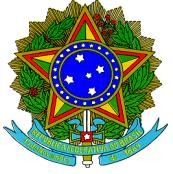 FUNDAÇÃO UNIVERSIDADE FEDERAL DE RONDÔNIANÚCLEO DE TECNOLOGIA - NTFUNDAÇÃO UNIVERSIDADE FEDERAL DE RONDÔNIANÚCLEO DE TECNOLOGIA - NT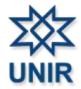 PROTOCOLODISCENTE:PROTOCOLOMATRICULA:PROTOCOLODATA:PROTOCOLOFUNDAÇÃO UNIVERSIDADE FEDERAL DE RONDÔNIANÚCLEO DE TECNOLOGIA - NTFUNDAÇÃO UNIVERSIDADE FEDERAL DE RONDÔNIANÚCLEO DE TECNOLOGIA - NTFUNDAÇÃO UNIVERSIDADE FEDERAL DE RONDÔNIANÚCLEO DE TECNOLOGIA - NTFUNDAÇÃO UNIVERSIDADE FEDERAL DE RONDÔNIANÚCLEO DE TECNOLOGIA - NTFUNDAÇÃO UNIVERSIDADE FEDERAL DE RONDÔNIANÚCLEO DE TECNOLOGIA - NTFUNDAÇÃO UNIVERSIDADE FEDERAL DE RONDÔNIANÚCLEO DE TECNOLOGIA - NTFUNDAÇÃO UNIVERSIDADE FEDERAL DE RONDÔNIANÚCLEO DE TECNOLOGIA - NTFUNDAÇÃO UNIVERSIDADE FEDERAL DE RONDÔNIANÚCLEO DE TECNOLOGIA - NTFUNDAÇÃO UNIVERSIDADE FEDERAL DE RONDÔNIANÚCLEO DE TECNOLOGIA - NTFUNDAÇÃO UNIVERSIDADE FEDERAL DE RONDÔNIANÚCLEO DE TECNOLOGIA - NTFUNDAÇÃO UNIVERSIDADE FEDERAL DE RONDÔNIANÚCLEO DE TECNOLOGIA - NTPROTOCOLODISCENTE:DISCENTE:PROTOCOLOMATRICULA:MATRICULA:PROTOCOLODATA:DATA:PROTOCOLOTELEFONE:TELEFONE:E-MAIL:E-MAIL:E-MAIL:E-MAIL:PROTOCOLOAo Sr. Chefe de Departamento de:  Engenharia Civil (  )	Engenharia Elétrica (  )	Ciência da Computação (X)Ao Sr. Chefe de Departamento de:  Engenharia Civil (  )	Engenharia Elétrica (  )	Ciência da Computação (X)Ao Sr. Chefe de Departamento de:  Engenharia Civil (  )	Engenharia Elétrica (  )	Ciência da Computação (X)Ao Sr. Chefe de Departamento de:  Engenharia Civil (  )	Engenharia Elétrica (  )	Ciência da Computação (X)Ao Sr. Chefe de Departamento de:  Engenharia Civil (  )	Engenharia Elétrica (  )	Ciência da Computação (X)Ao Sr. Chefe de Departamento de:  Engenharia Civil (  )	Engenharia Elétrica (  )	Ciência da Computação (X)Ao Sr. Chefe de Departamento de:  Engenharia Civil (  )	Engenharia Elétrica (  )	Ciência da Computação (X)Ao Sr. Chefe de Departamento de:  Engenharia Civil (  )	Engenharia Elétrica (  )	Ciência da Computação (X)Ao Sr. Chefe de Departamento de:  Engenharia Civil (  )	Engenharia Elétrica (  )	Ciência da Computação (X)Ao Sr. Chefe de Departamento de:  Engenharia Civil (  )	Engenharia Elétrica (  )	Ciência da Computação (X)Ao Sr. Chefe de Departamento de:  Engenharia Civil (  )	Engenharia Elétrica (  )	Ciência da Computação (X)Ao Sr. Chefe de Departamento de:  Engenharia Civil (  )	Engenharia Elétrica (  )	Ciência da Computação (X)Ao Sr. Chefe de Departamento de:  Engenharia Civil (  )	Engenharia Elétrica (  )	Ciência da Computação (X)Ao Sr. Chefe de Departamento de:  Engenharia Civil (  )	Engenharia Elétrica (  )	Ciência da Computação (X)Ao Sr. Chefe de Departamento de:  Engenharia Civil (  )	Engenharia Elétrica (  )	Ciência da Computação (X)Vem requerer:Vem requerer:Vem requerer:Vem requerer:Vem requerer:Vem requerer:Vem requerer:Vem requerer:Vem requerer:Vem requerer:Vem requerer:Vem requerer:Vem requerer:Vem requerer:Vem requerer:Trancamento Geral de Matrícula.Trancamento Geral de Matrícula.Trancamento Geral de Matrícula.Trancamento Geral de Matrícula.Trancamento Geral de Matrícula.Trancamento Geral de Matrícula.Trancamento Geral de Matrícula.Trancamento Geral de Matrícula.Trancamento Geral de Matrícula.Prova Repositiva (Preencher o Quadro A).Prova Repositiva (Preencher o Quadro A).Prova Repositiva (Preencher o Quadro A).Prova Repositiva (Preencher o Quadro A).Trancamento Parcial de Matrícula. (Preencher o Quadro A).Trancamento Parcial de Matrícula. (Preencher o Quadro A).Trancamento Parcial de Matrícula. (Preencher o Quadro A).Trancamento Parcial de Matrícula. (Preencher o Quadro A).Trancamento Parcial de Matrícula. (Preencher o Quadro A).Trancamento Parcial de Matrícula. (Preencher o Quadro A).Trancamento Parcial de Matrícula. (Preencher o Quadro A).Trancamento Parcial de Matrícula. (Preencher o Quadro A).Trancamento Parcial de Matrícula. (Preencher o Quadro A).Alteração de Dados Cadastrais (Anexar documento).Alteração de Dados Cadastrais (Anexar documento).Alteração de Dados Cadastrais (Anexar documento).Alteração de Dados Cadastrais (Anexar documento).Regime Excepcional (Preencher o Quadro A) D.L. 1044/69 – Lei 6.202/75.Regime Excepcional (Preencher o Quadro A) D.L. 1044/69 – Lei 6.202/75.Regime Excepcional (Preencher o Quadro A) D.L. 1044/69 – Lei 6.202/75.Regime Excepcional (Preencher o Quadro A) D.L. 1044/69 – Lei 6.202/75.Regime Excepcional (Preencher o Quadro A) D.L. 1044/69 – Lei 6.202/75.Regime Excepcional (Preencher o Quadro A) D.L. 1044/69 – Lei 6.202/75.Regime Excepcional (Preencher o Quadro A) D.L. 1044/69 – Lei 6.202/75.Regime Excepcional (Preencher o Quadro A) D.L. 1044/69 – Lei 6.202/75.Regime Excepcional (Preencher o Quadro A) D.L. 1044/69 – Lei 6.202/75.Solicitação de Colação de Grau.Solicitação de Colação de Grau.Solicitação de Colação de Grau.Solicitação de Colação de Grau.Regime Excepcional (Preencher o Quadro A) D.L. 1044/69 – Lei 6.202/75.Regime Excepcional (Preencher o Quadro A) D.L. 1044/69 – Lei 6.202/75.Regime Excepcional (Preencher o Quadro A) D.L. 1044/69 – Lei 6.202/75.Regime Excepcional (Preencher o Quadro A) D.L. 1044/69 – Lei 6.202/75.Regime Excepcional (Preencher o Quadro A) D.L. 1044/69 – Lei 6.202/75.Regime Excepcional (Preencher o Quadro A) D.L. 1044/69 – Lei 6.202/75.Regime Excepcional (Preencher o Quadro A) D.L. 1044/69 – Lei 6.202/75.Regime Excepcional (Preencher o Quadro A) D.L. 1044/69 – Lei 6.202/75.Regime Excepcional (Preencher o Quadro A) D.L. 1044/69 – Lei 6.202/75.Solicitação de Diploma. (Anexar cópia do RG).Solicitação de Diploma. (Anexar cópia do RG).Solicitação de Diploma. (Anexar cópia do RG).Solicitação de Diploma. (Anexar cópia do RG).Inclusão de Disciplina (Preencher o Quadro A).Inclusão de Disciplina (Preencher o Quadro A).Inclusão de Disciplina (Preencher o Quadro A).Inclusão de Disciplina (Preencher o Quadro A).Inclusão de Disciplina (Preencher o Quadro A).Inclusão de Disciplina (Preencher o Quadro A).Inclusão de Disciplina (Preencher o Quadro A).Inclusão de Disciplina (Preencher o Quadro A).Inclusão de Disciplina (Preencher o Quadro A).Solicitação de defesa de TCC.Solicitação de defesa de TCC.Solicitação de defesa de TCC.Solicitação de defesa de TCC.Histórico Escolar.Histórico Escolar.Histórico Escolar.Histórico Escolar.Histórico Escolar.Histórico Escolar.Histórico Escolar.Histórico Escolar.Histórico Escolar.Revisão de Avaliação.Revisão de Avaliação.Revisão de Avaliação.Revisão de Avaliação.Programa de Disciplina.Programa de Disciplina.Programa de Disciplina.Programa de Disciplina.Programa de Disciplina.Programa de Disciplina.Programa de Disciplina.Programa de Disciplina.Programa de Disciplina.Rematricula Fora do Prazo.Rematricula Fora do Prazo.Rematricula Fora do Prazo.Rematricula Fora do Prazo.Guia de Transferência (Anexar Atestado de Vaga).Guia de Transferência (Anexar Atestado de Vaga).Guia de Transferência (Anexar Atestado de Vaga).Guia de Transferência (Anexar Atestado de Vaga).Guia de Transferência (Anexar Atestado de Vaga).Guia de Transferência (Anexar Atestado de Vaga).Guia de Transferência (Anexar Atestado de Vaga).Guia de Transferência (Anexar Atestado de Vaga).Guia de Transferência (Anexar Atestado de Vaga).Aproveitamento de Disciplina.Aproveitamento de Disciplina.Aproveitamento de Disciplina.Aproveitamento de Disciplina.Atestado de Matricula.Atestado de Matricula.Atestado de Matricula.Atestado de Matricula.Atestado de Matricula.Atestado de Matricula.Atestado de Matricula.Atestado de Matricula.Atestado de Matricula.Analise de Status Acadêmico.Analise de Status Acadêmico.Analise de Status Acadêmico.Analise de Status Acadêmico.Mudança de Turma.Mudança de Turma.Mudança de Turma.Mudança de Turma.Mudança de Turma.Mudança de Turma.Mudança de Turma.Mudança de Turma.Mudança de Turma.Solicitação de Certificado.Solicitação de Certificado.Solicitação de Certificado.Solicitação de Certificado.Correção do Histórico Escolar.Correção do Histórico Escolar.Correção do Histórico Escolar.Correção do Histórico Escolar.Correção do Histórico Escolar.Correção do Histórico Escolar.Correção do Histórico Escolar.Correção do Histórico Escolar.Correção do Histórico Escolar.Atestado de Freqüência.Atestado de Freqüência.Atestado de Freqüência.Atestado de Freqüência.Aproveitamento de disciplina (Preencher o Quadro B).Aproveitamento de disciplina (Preencher o Quadro B).Aproveitamento de disciplina (Preencher o Quadro B).Aproveitamento de disciplina (Preencher o Quadro B).Aproveitamento de disciplina (Preencher o Quadro B).Aproveitamento de disciplina (Preencher o Quadro B).Aproveitamento de disciplina (Preencher o Quadro B).Aproveitamento de disciplina (Preencher o Quadro B).Aproveitamento de disciplina (Preencher o Quadro B).Outros :Outros :Outros :Outros :QUADRO AQUADRO AQUADRO AQUADRO AQUADRO AQUADRO AQUADRO AQUADRO AQUADRO AQUADRO AQUADRO AQUADRO AQUADRO AQUADRO AQUADRO ACódigoCódigoCódigoCódigoTurmaTurmaTurmaDisciplinaDisciplinaDisciplinaDisciplinaDisciplinaDisciplinaDisciplinaDisciplinaData:Data:Data:Data:Assinatura:PARECER:PARECER:PARECER:PARECER:DE ACORDODE ACORDODE ACORDODE ACORDODE ACORDODE ACORDODE ACORDODE ACORDODE ACORDONÃO DE ACORDONÃO DE ACORDONÃO DE ACORDOData:Data:COORDENADOR:COORDENADOR:COORDENADOR:COORDENADOR:COORDENADOR:COORDENADOR:Nome da disciplinaCÓDIGO DE ORIGEMCHCÓDIGO DE DESTINOCHPARECER1234567891011121314151617181920INFORMAÇÕES E PARECER DO COORDENADOR DO CURSOOBS : AS DISCIPLINAS COM DIFERENÇA DE HORÁRIO DEVEM SER INFORMADAS NO QUADRO B: ORIGEM ATÉ A DIFERENÇA SER SANADA ; DESTINO DISCIPLINAS AFINS.Data:COORDENADOR: